NH Bat Hibernaculum Protection Location: northern NH Type of gate installed: standardFinal cost: $5000* (After Contract Provided Match of $1,269.82)During the fall of 2017, the NHFG’s Nongame and Endangered Wildlife Program installed a gate at a mine in New Hampshire’s North Country to protect hibernating bats. Both little brown bats (state-endangered) and northern long-eared bats (federally threatened and state-endangered) have been documented during the winter at the mine where the gate was installed.  The project received matching funds from the NH Conservation License Plate Program (https://www.mooseplate.com/). Before: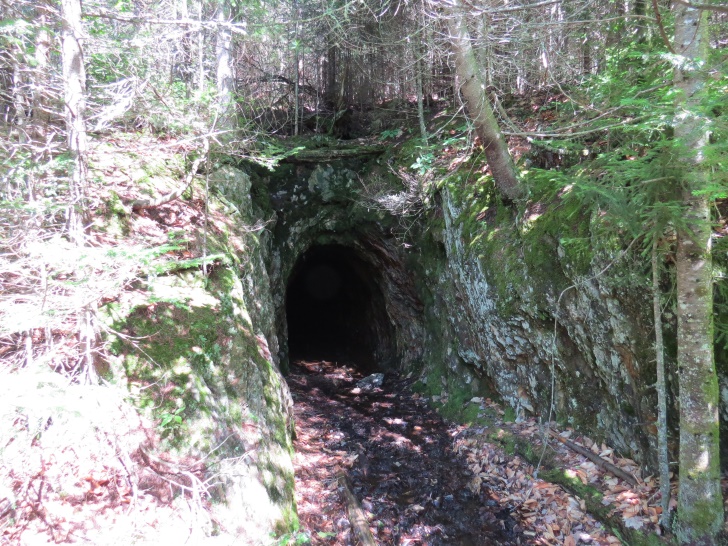 Construction: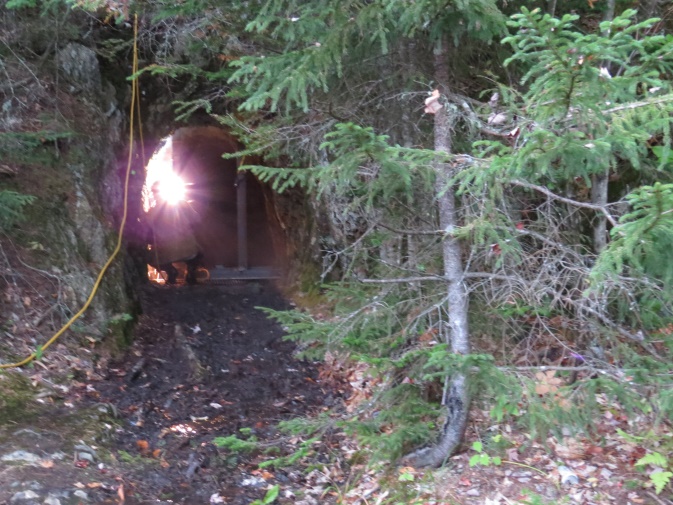 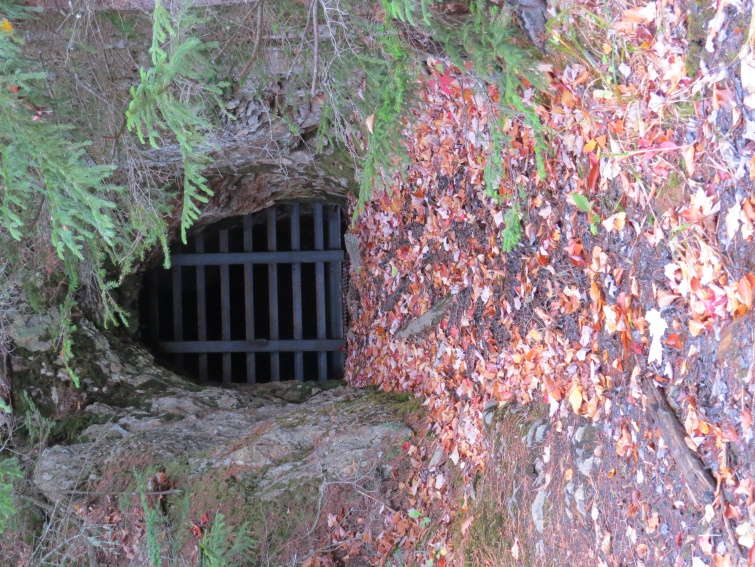 With a new gate installed at this mine last fall, threatened and endangered bats have a place to hibernate without disturbance.  Additional Photos and videos available here: https://www.dropbox.com/sh/ztduzt9yvjilbtb/AACuP99BpByjEMgGyWoUSL4la?dl=0